Региональный этап всероссийского конкурса проектных и исследовательских работ «Будущее науки».БОЛЬШИЕ ДАННЫЕ И МАШИННОЕ ОБУЧЕНИЕ.Система предупреждения водителей от столкновений с пешеходами.Авторы работы:Бакинова Екатерина Владимировна
Баранов Егор Дмитриевич,учащиеся  9-10 классов МБОУ СОШ  Гимназия №1 г. КовровРуководитель:Карпенков Андрей СергеевичВладимир, 2017Аннотация.Данный проект посвящён созданию программы, помогающей уменьшить количество ДТП(Дорожно-транспортное происшествие) с участием пешеходов. Актуальность данного проекта заключается в том, что более трети всех ДТП происходят с участием пешеходов, а также каждый шестой погибший были сбиты в зоне пешеходного перехода. По статистике ГИБДД России порядка 30 тысяч пешеходов попадают в ДТП, из которых 3 тысячи заканчиваются летальным исходом.Поэтому, целью нашего проекта является разработка программы, которая сможет предупреждать водителей о пешеходах на дороге, что поможет уменьшить количество ДТП с участием пешеходов. Нами были использованы следующие методы исследования: литературный обзор, метод математической статистики, наблюдение, метод создания кода с помощью языка программирования Python и библиотек OpenCV.Для реализации проекта были придуманы несколько идей, из которых была выбрана оптимальная для нас: создание программы на ноутбук с подключением к видеорегистратору. Данная программа помогает получать изображение с видеорегистратора и обрабатывать информацию на ноутбуке. При обнаружении совпадения с шаблонами, зафиксированными в программе, подаётся сигнал водителю, который предупреждает его о наличии пешехода на пути следования.Исходя из проекта, были сделаны следующие выводы: для уменьшения количества ДТП с участием пешеходов необходимо создать специальную программу, которая будет предупреждать водителей о присутствии пешеходов на дороге. Это поможет сохранить множество человеческих жизней, обезопасит пешеходов на дороге, а также значительно снизит количество дорожно-транспортных происшествий.Сравнение различных методов создания системы.(приведены в таблице ниже)Описание работы.Видеорегистратор фиксирует изображение дороги. Оно с частотой кадр в секунду поступает на ноутбук. Ноутбук дробит изображение на прямоугольные фрагменты и проводит их сравнительный анализ с имеющимися шаблонами: Если фрагменты совпадают, то ноутбук подает сигнал и обрабатывает следующее изображение.Если же фрагменты не совпадают, то программа ищет иные фрагменты, поскольку детали изображения могут быть меньше или больше программного шаблона, то есть отличаться от заданных параметров. Программа будет перебирать всевозможные способы, чтобы с вероятностью 100% убедиться в наличии или отсутствии там соответствующего шаблону контура. В случае нахождения фрагментов, совпадающих с шаблоном, программа подает сигнал, иначе программа продолжает работать со следующими изображениями.Блок-схема работы алгоритма программы.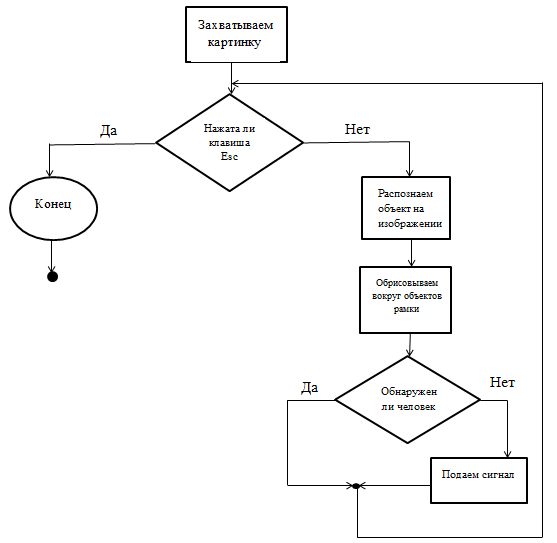 Блок-схема работы HOG (Гистограмма направленных градиентов)HOG включает в себя рамку с шаблонами, именно она пробегает по изображению и сравнивает силуэты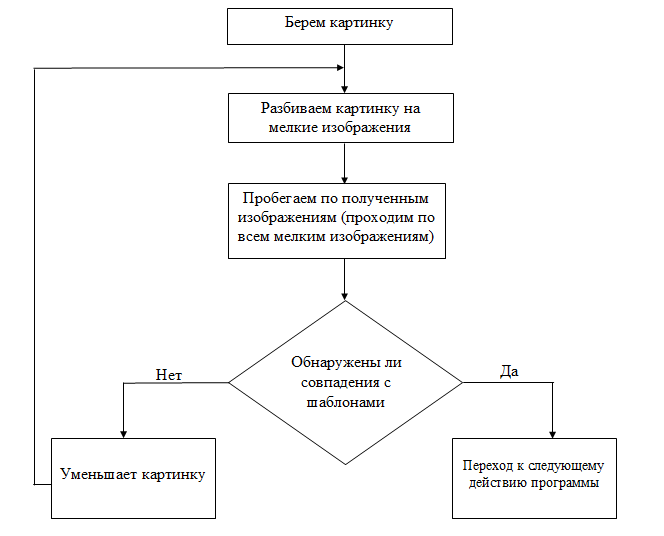 Список используемой литературы:Литературные источникиСтатистика актуальности проблемы http://auto.72.ru/text/today/196047158861824.htmlСайт ГИБДД https://xn--b1aew.xn--p1ai/%D1%81%D0%B5%D1%80%D0%B2%D0%B8%D1%81%D1%8B-%D0%B3%D0%B8%D0%B1%D0%B4%D0%B4Работа видеорегистраторов http://info.drom.ru/misc/22676/Компьютерное зрение https://ru.wikipedia.org/wiki/%D0%9A%D0%BE%D0%BC%D0%BF%D1%8C%D1%8E%D1%82%D0%B5%D1%80%D0%BD%D0%BE%D0%B5_%D0%B7%D1%80%D0%B5%D0%BD%D0%B8%D0%B5Работа в Python с помощью OpenCV http://pylife.ru/2015/06/06/ustanovka-opencv-3-0-dlya-python-3-v-windows/№ИдеиНеобходимые устройстваПреимуществаНедостаткиПриблизительная стоимость1Использование ноутбука с внешней камерой в салоне автомобиляНоутбук, внешняя камера1. Не требуются специальные дополнительные устройства2.Все необходимое ПО установлено на ноутбук.1.Значительные габариты. Ноутбук должен находиться внутри автомобиля, например на месте пассажира. Это существенно снижает полезное пространство внутри автомобиля.2. Внешняя камера дает плохое изображение в темное время суток3.Ноутбук в салоне автомобиле - хорошая находка для воришек, поэтому он не может использоваться как стационарное устройство, значит, каждый раз потребуется некоторое время для его подключения.25 тысячрублей2Использование телефона в качестве видеорегистратораСмартфон с камеройhttp://www.kolesa.ru/gadgets/prevrashhaem-smartfon-v-videoregistrator-vyrastet-li-kachestvo-semki1. Небольшие габариты2.Дополнительные функции 1.Установленный у лобового стекла смартфон снижает обзор водителю2. Некоторые телефоны не имеют камеры хорошего качества, углы обзора меньше требуемых3. Не может быть стационарно установлен, не умеет автоматически включаться/отключаться4. Перегрев смартфона15-20 тысяч рублей3Использование видеорегистратора с встроенными функциями распознаванияВидеорегистратор с функцией распознавания объектов и подачейhttp://www.ixbt.com/car/general/video_recorder_apps.shtml1.Мобильность
2. Хорошая камера3. Постоянная съемка1.Сложность создания5-6 тысяч рублей4Создание программы на телефон с подключением к видеорегистраторуТелефон, видеорегистратор1.Хорошая камера2.Постоянная съемка1.Будет работать на устройствах с android или ios2.Телефон должен быть подключен к питанию20-30 тысяч рублей5Создание программы на ноутбук с подключением к видеорегистраторуНоутбук, видеорегистратор1.Хорошая камера2.Постоянная съемка1.Размеры изобретения 35-40 тысяч рублей6Создание программы в компьютере автомобиля1.Не нужно дополнительное оборудование1.Запрет производителей использования компьютера автомобилей